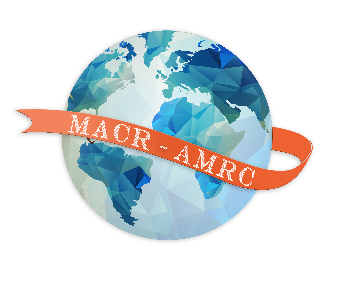 Registration Form Volunteer data base.Formulaire d'inscription Base de données des bénévoles.First Name / Prénom:Middle Name / Deuxième nom:Last Name / nom de famille:Email / courriel:Phone Number / Numéro de telephone:Date of Birth / Date de naissance:What would you like to Volunteer doing/Qu'aimeriez-vous faire en tant que bénévole?Gender / genre:Official Language / Langue officielle:What is your current mailing address including the postal code and city?  Quelle est votre adresse postale actuelle, y compris le code postal et la ville ?Do you give your consent to the Multicultural Association to share photos taken during activities and workshops on their website and social media?Donnez-vous votre accord à l'Association multiculturelle pour partager les photos prises lors des activités et des ateliers sur son site web et ses médias sociaux ?Would you like to receive emails from the Multicultural Association for Invitations to participate in workshops, activities, newsletters?Souhaitez-vous recevoir des courriels de l'Association multiculturelle pour des invitations à participer à des ateliers, des activités, des bulletins d'information ?What is your availability for volunteering /Quelle est votre disponibilité pour le bénévolat ?OFFICE USE / UTILISATION DU BUREAUCriminal Backgroud check received.Vérification du casier judiciaire reçue.                                                                        	Date : ______________________________________________________________________________________________________Signature : __________________________________________________________________________________________________Duties around the Multicultural Association Office / Fonctions au sein du bureau de l'association multiculturelleHelping with Transportation for Clients / Aide au transport des clientsChaperone with activities and workshops / Chaperon pour les activités et les ateliersHelping clients move / Aider les clients à déménagerHelp with Festivals / Aide pour les festivalsOffer educational sessions to clients / Proposer des sessions de formation aux clientsTranslation / TraductionOther services of interest you can offer / Autres services intéressants que vous pouvez proposerPreferred not to disclosed / Préfère ne pas divulguerFemale / FemmeMale / HommeXMailing Address / Adresse postalePostal Code / Code postalCity / VilleProvince / ProvinceYES /OUINO/NONYES /OUINO/NONWeek Days / Jours de la semaineEvenings / En soiréeWeekends / fins de semaineOther / Autres